VSTUPNÍ ČÁSTNázev komplexní úlohy/projektuVýpočet mezd a s tím související mzdová agendaKód úlohy63-u-4/AH89Využitelnost komplexní úlohyKategorie dosaženého vzděláníM (EQF úroveň 4)Skupiny oborů63 - Ekonomika a administrativaVazba na vzdělávací modul(y)ŠkolaSoukromá podřipská střední odborná škola a střední odborné učiliště o.p.s., Náměstí Jana z Dražic, Roudnice nad LabemKlíčové kompetenceKompetence k řešení problémů, Komunikativní kompetenceDatum vytvoření27. 01. 2020 13:03Délka/časová náročnost - Odborné vzdělávání8Délka/časová náročnost - Všeobecné vzdělávání8Poznámka k délce úlohyRočník(y)2. ročníkŘešení úlohyindividuálníCharakteristika/anotaceKomplexní úloha si klade za cíl naučit žáky vypočítávat mzdy a vést mzdovou agendu s tím související. Žák pracuje se získanými teoretickými znalostmi a praktickými dovednosti z modulu „Závazky“.Komplexní úloha je rozdělena do dílčích částí, které jsou uvedeny ve formuláři komplexní úlohy. Zadání a řešení jsou uvedeny v jednotlivých přílohách.JÁDRO ÚLOHYOčekávané výsledky učeníŽák:charakterizuje pojem mzda, složky mzdycharakterizuje pojem náhrada mzdy a dávky nemocenského pojištění při pracovní neschopnostivypočítává mzdu dle zadánívede mzdovou evidenci, vyhotovuje výplatní listinu a mzdové listySpecifikace hlavních učebních činností žáků/aktivit projektu vč. doporučeného časového rozvrhu1. charakterizuje pojem mzda, složky mzdyžák samostatně vysvětlí pojem mzda a popíše jednotlivé složky mzdyDoporučený časový rozvrh činí 2 vyučovací hodiny.2. charakterizuje pojem náhrada mzdy a dávky nemocenského pojištění při pracovní neschopnosti žák samostatně vysvětlí pojem náhrada mzdy a uvede příklady náhrad mezdžák samostatně popíše způsob výpočtu náhrad mzdyžák samostatně charakterizuje pojem pracovní neschopnost a dávky nemocenského pojištěnížák ve spolupráci s učitelem vysvětlí způsob výpočtu nemocenských dávekDoporučený časový rozvrh činí 2 vyučovací hodiny.3. vypočítává mzdu dle zadánížák samostatně vypočítává mzdu dle zadání učitele ručním způsobemžák ve spolupráci s učitelem zakládá  mzdovou agendu jednotlivých zaměstnanců v účetním programužák samostatně vypočítává mzdu dle zadání učitele v účetním programuDoporučený časový rozvrh činí 6 vyučovacích hodin.4. vede mzdovou agendu, vyhotovuje výplatní listinu a mzdové listyžák ve spolupráci s učitelem vede mzdovou agendu v papírové forměžák ve spolupráci s učitelem vede mzdovou agendu v účetním programužák samostatně vyhotovuje výplatní listinu a mzdové listy v účetním programuDoporučený časový rozvrh činí 6 vyučovacích hodin.Metodická doporučeníKomplexní úloha může být využita v teoretické výuce i předmětech typu Praxe a je rozdělena do dílčích částí:1. dílčí část – prezentace – pojmyprezentace zahrnuje vysvětlení základních pojmů souvisejících se mzdami a mzdovou agendoužáci se zapojují a opakují si teoretické poznatky získané v modulu „Závazky“učitel doplňuje jednotlivé pojmy příklady z praxežáci mají prezentaci k dispozici v elektronické podobě, v případě potřeby si sami dělají poznámky2. dílčí část – pracovní listyžáci obdrží pracovní listy se zadáním podkladů pro výpočet mezdučitel vede žáky k samostatnému vypracování jednotlivých pracovních listůučitel dohlíží na průběh činnosti a konzultuje s žáky případné problémyučitel zkontroluje správnost výsledků3. dílčí část – práce v účetním programužáci obdrží podklady pro zpracování mezd v účetním programu (zadání v tištěné podobě)žáci na základě obdrženým podkladů zpracují mzdy a vyhotoví základní mzdovou agendu (podklady v tištěné podobě si žák zakládá do vlastních učebních materiálů)Způsob realizaceteoreticko-praktickávýuka se realizuje v odborné učebně (učebna pro výuku předmětů Praxe a Účetnictví)PomůckyTechnické vybavení:počítač pro každého žáka  a pro učiteleúčetní program (využíváme Money S3)internetdataprojektorplátno na promítánítabule, fixkalkulačkaUčební pomůcky pro učitele:prezentace v elektronické podoběpracovní listy v elektronické a tištěné podobě pro všechny žáky ve skupiněpracovní listy pro učitele se správným řešenímUčební pomůcky pro žáka:kalkulačkapsací potřebyVÝSTUPNÍ ČÁSTPopis a kvantifikace všech plánovaných výstupů1. dílčí částnení žádný písemný výstup, žáci sledují prezentaci a výklad učiteles učitelem řeší případné nejasnostižáci si sami zapisují případné poznámky do elektronické verze prezentace2. dílčí částpracovní listy – výpočty3. dílčí částvytištěná mzdová agenda z účetního programu (výplatní listina, mzdové listy, karty zaměstnanců, podklady pro OSSZ a ZP)Kritéria hodnocení1. dílčí částpředpokládá se spolupráce učitele a žákaposuzuje se věcná správnost výkladu pojmů, způsoby formulace a aktivita žákadílčí část se nehodnotí2. dílčí částhodnotí se věcná správnost výpočtůsamostatnost při práci s pracovními listycelkový počet bodů za 3 pracovní listy 60 bodů, uspěl při dosažení celkem 30 bodů
	pracovní list číslo 1 – celkem 20 bodůpracovní list číslo 2 – celkem 20 bodůpracovní list číslo 3 – celkem 20 bodů3. dílčí částhodnotí se samostatnost při práci s účetním programemhodnotí se vytištěné výstupy z účetního programu - věcná správnost na základě zadaných vstupních datDoporučená literaturaŠTOHL, Pavel. Učebnice účetnictví 2018 – 1. díl. Znojmo: Ing. Pavel Štohl, 2018. 184 s. ISBN 978-80-88221-14-2PoznámkyObsahové upřesněníOV RVP - Odborné vzdělávání ve vztahu k RVPPřílohyMzdy-a-mzdova-agenda.pptxZadani-pracovni-list-c-1.docxZadani-pracovni-list-c-2.docxZadani-pracovni-list-c-3.docxPracovni-list-c-1-Spravne-reseni.pptxPracovni-list-c-2-Spravne-reseni.pptxPracovni-list-c-3-Spravne-reseni.pptxPodklady-pro-ucetni-priklad.docxMateriál vznikl v rámci projektu Modernizace odborného vzdělávání (MOV), který byl spolufinancován z Evropských strukturálních a investičních fondů a jehož realizaci zajišťoval Národní pedagogický institut České republiky. Autorem materiálu a všech jeho částí, není-li uvedeno jinak, je Zuzana Krausová. Creative Commons CC BY SA 4.0 – Uveďte původ – Zachovejte licenci 4.0 Mezinárodní.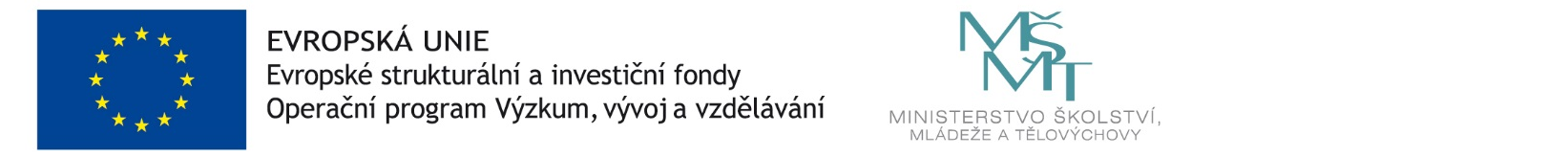 